AimTo describe the preparation and quality control of media in routine use in the microbiology laboratory.PrincipleA variety of culture media are required to identify bacteria of medical importance. Many are non-selective and support the growth of a wide range of bacteria (e.g. sheep blood agar), whilst others are selective (e.g. Ashdown and CNA-blood agars) and/or contain indicator substances to aid identification (e.g. MacConkey and Brilliance UTI Clarity agars). Enrichment broths (e.g. Brain Heart Infusion + SPS blood culture broth and selenite broth), enable the culture of even a small number of target organisms. Chocolate agar is a solid media with additional nutrients (from lysed red blood cells) enabling fastidious organisms such as Haemophilus influenzae and Neisseria gonorrhoeae to grow.General proceduresUse distilled water for all media preparation. Use a clean labelled 1L Duran bottle (blue screw top lid).Weigh out the appropriate medium powder carefully into a disposable weighing boat.Place a magnetic stirring bar into the bottle.Place the bottle on the stirring hot plate set at 100°C.Heat and stir the liquid until the powder has dissolved and the solution is clear.Do not over tighten the bottle lid: it should be loose.Place a strip of autoclave tape over the bottle lid.Unless the specific media method states a specific autoclave cycle, autoclave the bottle at 121°C for 15 minutes.After the autoclave has finished carefully remove the bottle, mix and then place in 50°C waterbath to allow it to cool.Whilst the bottle is cooling, label sterile petri dishes according to the medium.  Write the medium, date and batch number if more than one bottle is prepared.When cool enough to hold by hand, any supplements required can be aseptically added (e.g. antibiotics, blood).Mix the medium thoroughly.Pour 20ml for each plate aseptically within the Class II biosafety cabinet. For slopes, dispense 5ml for each tube and allow to set at an angle.When agar has been dispensed leave the plates in the cabinet overnight.The next morning:Perform QC and sterility testing.Pack the plates into plastic bags and put in the media fridge (store plates upside down: plate lid at the bottom).Quality control of mediaEvery batch of agar or broth must be quality controlled for both sterility and the ability to support growth of target organisms (and suppression of non-target organisms in certain cases).After the plates/tubes are poured, a number should be sent for QC testing (Table 1).  The other plates/tubes from that batch are put into plastic bags and stored at the top of the fridge.  When the batch passes QC, the agar can be moved to the in-use position in the fridge. If the batch fails QC, all plates/tubes should be discarded and a new batch prepared: consideration should be given to the source of failure (e.g. incorrect autoclave cycle, omission of supplement).Storage of mediaMedia should generally be stored at 2-8C out of direct sunlight.Plates should be stored inverted (lid bottom) in sealed plastic bags.Fresh media performs better than older stock. For agar plates, stock should be kept for no longer than 4-6 weeks (for some media this may be shorter: e.g. Brilliance UTI Clarity (Chromogenic) should be used within two weeks of preparation). Agar slopes and broth tubes may be kept for longer (up to 3-6 months in some cases).Table 1. Media QC requirements (in addition to sterility plate)Ashdown agar (ASH)Intended useA selective medium developed by Ashdown for the isolation of B. pseudomallei from contaminated samples. This medium comprises tryptone soya agar base supplemented with glycerol, crystal violet, neutral red and gentamicin. The incorporation of glycerol produces characteristic wrinkled colonies of B. pseudomallei which develop a deep pink colour due to the absorption of the neutral red dye.  Species of Pseudomonas which may be confused with B. pseudomallei due to their oxidase reaction do not absorb the dye.  The addition of crystal violet inhibits the growth of Gram-positive organisms, while the addition of gentamicin inhibits most other aerobic and facultative Gram-negative bacilli.MethodMix all of the following ingredients in a 1L Duran bottle and autoclave at 121°C for 15 minutes without prior boiling:Tryptone soya broth (Oxoid CM0129)	10 g Agar No 1 (Oxoid LP0011)		15 gGlycerol				40 mlCrystal Violet 0.1% (0.1g/100ml)*	5 mlNeutral red 1% (1g/100ml)		5 mlDistilled water 				950 ml*New stock needs to be incubated at 37°C for 2 weeks before use.Put in a 50°C waterbath to cool.When the medium has cooled, add gentamicin for injection (80mg/2ml) to give the desired concentration: 125μl (5mg/l) for clinical use.Pour 20ml for each plate aseptically within the Class II biosafety cabinet.Quality assuranceFollow guidance in section 4.StorageStore the prepared plates at 2-8°C.Bile aesculin agar slopes (Oxoid CM0888)Intended useA differential medium to help identify enterococci.MethodDissolve 44.5g powder in 1L of distilled water.Follow the preparation procedure outlined in section 3.Quality assuranceFollow guidance in section 4.StorageStore the prepared slopes at 2-8°C.Blood culture bottles (Brain Heart Infusion, Oxoid CM0225)Intended useBrain Heart Infusion is a highly nutritious infusion medium used for cultivating a variety of fastidious organisms including streptococci, pneumococci and meningococci. Because of its nutritive qualities, Brain Heart Infusion is suitable for use in in-house blood culture bottles.MethodDissolve 37g Brain Heart infusion broth and 0.25g sodium polyanethol sulfonate (SPS) in 1L of distilled water.Mix well and distribute 20ml into clean glass bottles.Apply a rubber stopper and aluminium cap (use the capping tool to fit the aluminium cap securely).Sterilise by autoclaving at 121°C for 15 minutes.Quality assuranceFollow guidance in Appendix 1.StorageStore the prepared bottles protected from sunlight at room temperature (15-30C) for up to three months.Brilliance UTI Clarity agar (Oxoid CM1106)Intended useA medium for differentiation and presumptive identification of common urinary tract infection isolates.MethodDissolve 37g powder in 1L of distilled water.Follow the preparation procedure outlined in section 3.Quality assuranceFollow guidance in section 4.StorageStore the prepared plates at 2-8°C.Chocolate agar (Modified Thayer Martin agar, Oxoid CM0367)Intended useA medium for the growth of fastidious organisms. This recipe was devised by AHC staff and Vannaporn Wuthiekanun (MORU) and shown to be acceptable for culture of H. influenzae and other fastidious organisms.MethodDissolve 36g of GC Agar Base in 470ml of distilled water:Bring gently to the boil on the hotplate to dissolve the agar. Sterilise by autoclaving at 121°C for 15 minutes.Add 10g of Soluble Haemoglobin Powder (Oxoid LP0053) to 500ml warm distilled water (2% solution):Autoclave at 121°C for 15 minutes.When agar has cooled to 50°C aseptically add 10ml of Vitox (Oxoid SR0090) to GC agar base.Aseptically add the haemoglobin solution to the GC agar base.Mix, avoiding producing air bubbles in the agar, and pour aseptically into agar plates within the Class II biosafety cabinet.Quality assuranceFollow guidance in section 4.StorageStore the prepared plates at 2-8°C.CNA-sheep blood agar (Oxoid CM0331 + SR0070)Intended useA medium for selective culture of Gram positive organisms.MethodDissolve 19.5g of Columbia blood agar base in 500ml of distilled water.  Mix well and boil to dissolve the medium on the hotplate.Sterilise by autoclaving at 121°C for 15 minutes.  Cool the medium to 50°C in the waterbath.Reconstitute one vial of CNA supplement (Oxoid SR0070) in 5ml of 95% ethanol; aseptically add this to the agar.Add 25ml of sterile citrated sheep blood to the agar.Pour 20ml for each plate aseptically within the Class II biosafety cabinet.Quality assuranceFollow guidance in section 4.StorageStore the prepared plates at 2-8°C.Columbia agar (Oxoid CM0331)Intended useA general purpose medium for culture of non-fastidious isolates.MethodDissolve 39g powder in 1L of distilled water.Follow the preparation procedure outlined in section 3.Quality assuranceFollow guidance in section 4.StorageStore the prepared plates at 2-8°C.DNase agar (Oxoid CM0321)Intended useA medium for differentiation of Staphylococcus aureus from coagulase negative staphylococci.MethodDissolve 19.5g powder in 500ml of distilled water.Follow the preparation procedure outlined in section 3.Quality assuranceFollow guidance in section 4.StorageStore the prepared plates at 2-8°C.Haemophilus test medium, HTM (Oxoid CM0898 and SR0158)Intended useA medium for antimicrobial susceptibility testing of Haemophilus spp.MethodDissolve 21.5g powder in 500ml of distilled water.Bring to the boil on the hotplate to dissolve.Sterilise by autoclaving at 121°C for 15 minutes.Cool to 50°C in the waterbath.Add 2ml sterile distilled water to one vial of HTM supplement (Oxoid SR0158) and mix.Add one vial of the HTM supplement to the cooled agar.Quality assuranceFollow guidance in section 4.StorageStore the prepared plates at 2-8°C.MacConkey agar (Oxoid CM0007)Intended useA differential medium for the isolation of coliforms and intestinal pathogens.MethodDissolve 52g powder in 1L of distilled water.Follow the preparation procedure outlined in section 3.Quality assuranceFollow guidance in section 4.StorageStore the prepared plates at 2-8°C.Mannitol salt agar (Oxoid CM0085)Intended useA selective medium for the isolation of presumptive pathogenic staphylococci.MethodDissolve 111g powder in 1L of distilled water.Follow the preparation procedure outlined in section 3.Quality assuranceFollow guidance in section 4.StorageStore the prepared plates at 2-8°C.MIL medium slopes (BD Difco 218041)Intended useA medium for differentiating Enterobacteriaceae based on motility, lysine decarboxylation, lysine deamination and indole production.MethodDissolve 36.5g powder in 1L of distilled water.Follow the preparation procedure outlined in section 3.Quality assuranceFollow guidance in section 4.StorageStore the prepared slopes at 2-8°C.Mueller-Hinton agar +/- sheep blood (Oxoid CM0337)Intended useMueller-Hinton agar is the international standard media for antimicrobial susceptibility testing. 5% sheep blood is added for susceptibility testing of more fastidious organisms such as Streptococcus pneumoniae.MethodDissolve 38g powder in 1L of distilled water.Follow the preparation procedure outlined in section 3.If Mueller-Hinton blood agar is required, add 50ml sterile sheep blood to 1L of the cool Mueller-Hinton agar (as per plain sheep blood agar).Quality assuranceFollow guidance in section 4.StorageStore the prepared plates at 2-8°C.Sabouraud dextrose agar (Oxoid CM0041)Intended useA medium for the isolation of fungi.MethodDissolve 65g powder in 1L of distilled water.Follow the preparation procedure outlined in section 3.Quality assuranceFollow guidance in section 4.StorageStore the prepared plates at 2-8°C.Selective broth (SB)Intended useA selective enrichment broth containing colistin and crystal violet for the isolation of B. pseudomallei from clinical and environmental samplesMethodPreparing Stock SolutionAdd 1.6 mL of distilled water to one red-capped glass vial of Forest Laboratories Colomycin (containing 1 million units; equal to 80 mg colistimethate). Mix until the colistimethate (white powder) has fully dissolved. This creates a 50 mg/mL colistimethate stock solution.Preparing MediumMix the following ingredients in a 1L Duran bottle and autoclave at 121°C for 15 minutes without prior boiling:Tryptone soya broth (Oxoid CM 0129) 	10 gGlycerol				40 mLCrystal Violet 0.1%*			5 mLDistilled water				950 mL*New stock needs to be incubated at 37°C for 2 weeks before use.Allow the medium to cool to 50°C in a water bath.Add 1 mL colistimethate stock solution (50 mg/mL) – final concentration 50 mg/L.In the Class II biosafety cabinet, aseptically aliquot 10 mL volumes of the broth into sterile glass tubes. Re-cap and store at 2-8°C for up to 6 months, after which the medium should be discarded and a fresh batch made.Quality assuranceFollow guidance in section 4.StorageStore the tubes at 2-8°C.Selenite broth (Oxoid CM0395 and LP0121)Note: Sodium biselenite is toxic by inhalation and if swallowed (with danger of cumulative effects). To minimize any possible risk to laboratory workers, the sodium biselenite must be added as a solution to this medium. Miscarriages and possible teratogenic effects on pregnant laboratory assistants have been described which may have been caused by ingested sodium biselenite. Although no further reports have been received sodium biselenite is now considered to be very toxic and should be handled with great care.Intended useA selective enrichment medium for the isolation of Salmonella spp.MethodDissolve 4g of sodium biselenite (Oxoid LP0121) in 1L of distilled water and then add 19 grams of Selenite agar (CM0395).Warm on heat plate to dissolve, mix well and fill out into clean tubes to a depth of 5cm.Sterilise in a boiling water bath, or in free flowing steam, for 10 minutes (do not autoclave).Quality assuranceFollow guidance in section 4.StorageStore the prepared tubes at 2-8°C.Sheep blood agar (Oxoid CM0331)Intended useA general purpose non-selective culture medium.MethodDissolve 39g powder in 1L of distilled water.Follow the preparation procedure outlined in section 3.When the media has cooled to 50C add 50ml sterile sheep blood using a sterile syringe (50ml blood / 1L agar = 5%).Pour 20ml for each plate aseptically within the Class II biosafety cabinet.Quality assuranceFollow guidance in section 4.StorageStore the prepared plates at 2-8°C.Sheep blood + 5mg/L gentamicin agar (Oxoid CM0331)Intended useA selective medium for isolation of Streptococcus pneumoniae. Internal QC has shown that pharmacy gentamicin for injection has similar characteristics (and notably does not inhibit S. pneumoniae) as in-house prepared solutions.MethodPreparing 5mg/ml stock gentamicin solutionAdd 2ml pharmacy gentamicin (1 vial = 80mg/2ml) to 14 ml of distilled and autoclaved water.Alternatively, prepare using gentamicin sulphate powder (Sigma G3632; potency ≥590µg/mg):Weight of gentamicin sulphate powder required (mg) =(volume (ml) x concentration required (µg/ml)) / potency (µg/mg)To make 50ml of 5mg/ml:(50 x 5,000) / 590 = 250,000 / 590 = 423.7mg (0.43g) gentamicin sulphate powderFilter sterilise (0.2µm filter) and dispense 1ml aliquots into sterile 1.5ml Eppendorf tubes.Store at -80C. Preparing MediumDissolve 38g powder in 1L of distilled water.Follow the preparation procedure outlined in section 3.When the media has cooled to 50C add 50ml sterile sheep blood using a sterile syringe (50ml blood / 1L agar = 5%) and 1ml of thawed gentamicin stock solution (5ml/ml).Pour 20ml for each plate aseptically within the Class II biosafety cabinet.Quality assuranceFollow guidance in section 4.StorageStore the prepared plates at 2-8°C.Simmons citrate slopes (Oxoid CM0155)Intended useA medium for the differentiation of Enterobacteriaceae based on the utilisation of citrate as the sole source of carbon.MethodDissolve 23g powder in 1L of distilled water.Follow the preparation procedure outlined in section 3.Quality assuranceFollow guidance in section 4.StorageStore the prepared slopes at 2-8°C.STGG medium (Oxoid CM0129 and LP0021)Intended useA transport and storage medium for Streptococcus pneumoniae. Studies have also shown that STGG can be used as a general purpose low temperature storage medium (-80°C).MethodMix the following ingredients in a 500ml Duran bottle:Skim milk powder (Oxoid LP0031)	2gTryptone Soya Broth (Oxoid CM0129)	3gGlucose				0.5gGlycerol				10mlDistilled water				100mlDispense in 1.0 ml amounts in screw-capped 2ml cryotubes.Loosen the screw-cap tops and autoclave at 121°C for 10 minutes.Tighten caps after autoclaving.Quality assuranceSelect two random cryotubes from each box from the batch.Tube 1Vortex well.Plate 100l onto a blood agar plate and incubate overnight at 37°C in 5% CO2: there should be NO growth on the plate.Tube 2Vortex well.Inoculate with Streptococcus pneumoniae ATCC 49619.Freeze at -80°C for 48h.Thaw out at room temperature and vortex well.Subculture 100l onto a blood agar plate and incubate overnight at 37°C in 5% CO2: there should be GOOD growth on the plate.StorageStore the prepared tubes at 2-8°C for up to six months.TSB-glycerol medium (Oxoid CM0129)Intended useA storage medium for faecal samples.MethodMix the following ingredients in a 500ml Duran bottle:Tryptone Soya Broth (Oxoid CM0129)	3gGlycerol				10mlDistilled water				100mlDispense in 1.5 ml amounts in screw-capped 2ml cryotubes.Loosen the screw-cap tops and autoclave at 121°C for 15 minutes.Tighten caps after autoclaving.Quality assuranceSelect two random cryotubes from each box from the batch.Tube 1Vortex well.Plate 100l onto a blood agar plate and incubate overnight at 37°C in air: there should be NO growth on the plate.Tube 2Vortex well.Inoculate with Escherichia coli ATCC 25922.Freeze at -80°C for 48h.Thaw out at room temperature and vortex well.Subculture 100l onto a blood agar plate and incubate overnight at 37°C in air: there should be GOOD growth on the plate.StorageStore the prepared tubes at 2-8°C for up to six months.Triple sugar iron slopes (Oxoid CM0277)Intended useA medium for the differentiation of Enterobacteriaceae by three sugar fermentations and hydrogen sulphide production as part of the biochemical reactions.MethodDissolve 65g powder in 1L of distilled water.Follow the preparation procedure outlined in section 3.Pour the slopes ensuring a sufficiently deep butt.Quality assuranceFollow guidance in section 4.StorageStore the prepared slopes at 2-8°C.Urea slopes (Oxoid CM0053 and SR0020)Intended useA medium to detect rapid urease activity of the Proteae and non-rapid urease activity of some EnterobacteriaceaeMethodSuspend 2.4g in 95ml of distilled water.Bring to the boil with frequent agitation to dissolve the agar.Autoclave at 115°C for 20 minutes.Allow the medium to cool to 50°C in a water bath.Aseptically add 5ml of 40% urea solution (Oxoid SR0020) to the media and mix well.Pour the media aseptically within the Class II biosafety cabinet (approximately 5ml per tube).Allow the tubes to set on a slope.Quality assuranceFollow guidance in section 4.StorageStore the prepared slopes at 2-8°C.VCNT, Thayer Martin selective agar (Oxoid CM0367)Intended useA medium used for the selective growth of Neisseria species.  It contains vancomycin, colistin, nystatin and trimethoprim.MethodDissolve 18g of GC Agar Base in 240ml of distilled water:Bring gently to the boil on the hotplate to dissolve the agar. Sterilise by autoclaving at 121°C for 15 minutes.Add 5g of Soluble Haemoglobin Powder (Oxoid LP0053) to 250ml warm distilled water (2% solution):Autoclave at 121°C for 15 minutes.When agar has cooled to 50°C:Aseptically add 10ml of Vitox (Oxoid SR0090) to GC agar base.Dissolve the contents of a vial of VCNT Antibiotic Supplement SR0091 in 2ml of distilled water and add aseptically to the GC agar base.Aseptically add the haemoglobin solution to the GC agar base.Mix, avoiding producing air bubbles in the agar, and pour aseptically into agar plates within the Class II biosafety cabinet.Quality assuranceFollow guidance in section 4.StorageStore the prepared plates at 2-8°C.XLD agar (Oxoid CM0469)Intended useA selective medium for the isolation of salmonellae and shigellae.MethodDissolve 53g powder in 1L of distilled water.It is important not to overheat the medium when dissolving the powder.Follow the preparation procedure outlined in section 3.Quality assuranceFollow guidance in section 4.StorageStore the prepared plates at 2-8°C.ReferencesCheesbrough, M. District Laboratory Practice in Tropical Countries, Part 2. 2nd Edition Update (2006). Cambridge University Press.Oxoid website: http://www.oxoid.com/uk/blue/index.asp.Standard Operating Procedures from LOMWRU, SMRU and AHC.Synopsis / Bench aidsNot applicableRisk assessmentAppendix 1. Blood culture media QC protocols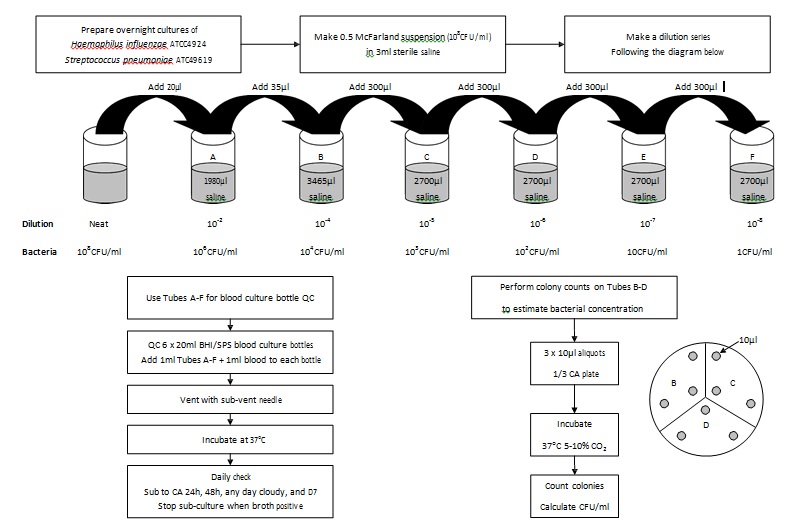 Medium(atmosphere)QC organismsExpected resultAshdown (ASH)(O2)B pseudomallei (in-house)P. aeruginosa ATCC 27853GrowthNo growthBile aesculin(O2)E. faecalis ATCC 29212S. pyogenes (in-house)Black coloniesNo growthBlood culture bottles(O2)H. influenzae ATCC 49247S. pneumoniae ATCC 49619GrowthGrowthBrilliance UTIChromogenic(O2)E. coli ATCC 25922E. faecalis ATCC 29212P. aeruginosa ATCC 27853Growth (pink)Growth (blue / turquoise)Growth (green / brown)Chocolate(CO2)H. influenzae ATCC 49247N. gonorrhoeae ATCC 43069GrowthGrowthCNA (CO2)S. pneumoniae ATCC 49619S. aureus ATCC 25923E. coli ATCC 25922Growth + alpha haemolysisGrowthNo / scanty growthColumbia(O2)S. aureus ATCC 25923E. coli ATCC 25922GrowthGrowthDNase(O2)S aureus ATCC 25923S. epidermidis (in-house)PositiveNegativeHTM(CO2)H. influenzae ATCC 49247GrowthMacConkey(O2)P. aeruginosa ATCC 27853E. coli ATCC 25922E. faecalis ATCC 29212Growth (colourless colonies)Growth (pink colonies)Some inhibitionMannitol salt(O2)S aureus ATCC 25923S. epidermidis (in-house)E. coli ATCC 25922Yellow colonies at 48hPink colonies at 48hNo / scanty growthMIL(O2)E. coli ATCC 25922M +; I +; L +Mueller Hinton(O2)E. coli ATCC 25922S. aureus ATCC 25923GrowthGrowthMueller Hinton + sheep blood (CO2)S. aureus ATCC 25923S. pneumoniae ATCC 49619GrowthGrowthSabouraud(O2)C. albicans (in-house)GrowthSelective broth (SB)(O2)E. coli ATCC 25922B. pseudomallei (in-house)No growth on ASHSmall purple colonies on ASHSelenite broth(O2)S. Typhi (in-house)S. dysenteriae (in-house)Black colonies on XLDClear pink colonies on XLDSheep blood(CO2)S. aureus ATCC 25923E. coli ATCC 25922S. pneumoniae ATCC 49619S. pyogenes ATCC 19615GrowthGrowthGrowth + alpha haemolysisGrowth + beta haemolysisSheep blood + 5mg/L gentamicin(CO2)S. pneumoniae ATCC 49619S. aureus ATCC 25923E. coli ATCC 25922Growth + alpha haemolysisNo / scanty growthNo / scanty growthSimmons citrate(O2)K. pneumoniae (in-house)E. coli ATCC 25922Growth (blue colour change)No growth (no colour change)STGG(CO2)S. pneumoniae ATCC 49619Growth and recovery after freezing at -80C for 48hTSB-glycerol broth(O2)E. coli ATCC 25922Growth and recovery after freezing at -80C for 48hTriple sugar iron(O2)E. coli ATCC 25922S. Typhi (in-house)A/A; gas +; H2S –K/A; gas –; H2S +Urea(O2)Proteus mirabilis (in-house)E. coli ATCC 25922Growth (pink colour change)Growth (no colour change)VCNT(CO2)Neisseria gonorrhoeae (in-house)S. aureus ATCC 25923Good growthNo / scanty growthXLD(O2)S. Typhi (in-house)S. dysenteriae (in-house)Black coloniesClear pink coloniesCOSHH risk assessment - University of Oxford COSHH Assessment FormCOSHH risk assessment - University of Oxford COSHH Assessment FormDescription of procedurePreparation and QC of bacterial culture and storage mediaSubstances usedPowdered culture mediaVarious supplements (Vitox, VCNT, 40% Urea, Selenite F, HTM / CNA supplement, Gentamicin)Quantities of chemicals used<150g agar powder5-10ml supplementsFrequency of SOP useWeeklyHazards identified1. Autoclaved liquids2. Potentially pathogenic QC organisms3. Media powder can be a respiratory irritant4. Sodium biselenite is teratogenicCould a less hazardous substance be used instead?    NoWhat measures have you taken to control risk? 1. Training in good laboratory practices (GLP)2. Appropriate PPE (lab coat, gloves, eye protection, N95 mask)3. Laboratory is well ventilated4. Pregnant laboratory staff do not handle sodium biseleniteWhat measures have you taken to control risk? 1. Training in good laboratory practices (GLP)2. Appropriate PPE (lab coat, gloves, eye protection, N95 mask)3. Laboratory is well ventilated4. Pregnant laboratory staff do not handle sodium biseleniteChecks on control measuresObservation and supervision by senior staffChecks on control measuresObservation and supervision by senior staffIs health surveillance required?NoTraining requirements:GLPEmergency procedures:1. Report all incidents to Safety Adviser2. In event of any solution coming in contact with the eyes, immediately flush with running water for at least 15 minutes3. If contact with skin, remove contaminated clothing and wash skin thoroughly4. If any substance inhaled, move to fresh air and seek medical attention if any respiratory symptoms.Waste disposal procedures:All inoculated media is autoclaved prior to disposal